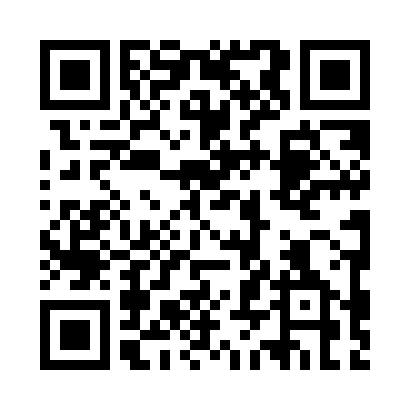 Prayer times for Taiobeiras, BrazilWed 1 May 2024 - Fri 31 May 2024High Latitude Method: NonePrayer Calculation Method: Muslim World LeagueAsar Calculation Method: ShafiPrayer times provided by https://www.salahtimes.comDateDayFajrSunriseDhuhrAsrMaghribIsha1Wed4:476:0011:463:045:326:412Thu4:476:0011:463:045:316:403Fri4:476:0111:463:045:316:404Sat4:476:0111:463:045:306:405Sun4:476:0111:463:035:306:396Mon4:476:0111:453:035:296:397Tue4:486:0211:453:035:296:398Wed4:486:0211:453:035:296:389Thu4:486:0211:453:025:286:3810Fri4:486:0211:453:025:286:3811Sat4:486:0311:453:025:286:3812Sun4:496:0311:453:025:276:3713Mon4:496:0311:453:025:276:3714Tue4:496:0411:453:015:276:3715Wed4:496:0411:453:015:266:3716Thu4:496:0411:453:015:266:3717Fri4:506:0511:453:015:266:3718Sat4:506:0511:453:015:266:3619Sun4:506:0511:453:015:256:3620Mon4:506:0611:453:015:256:3621Tue4:506:0611:463:005:256:3622Wed4:516:0611:463:005:256:3623Thu4:516:0611:463:005:256:3624Fri4:516:0711:463:005:256:3625Sat4:516:0711:463:005:256:3626Sun4:526:0711:463:005:246:3627Mon4:526:0811:463:005:246:3628Tue4:526:0811:463:005:246:3629Wed4:526:0811:463:005:246:3630Thu4:536:0911:473:005:246:3631Fri4:536:0911:473:005:246:36